7. Bayernliga Wettkampftag in Hilpoltstein 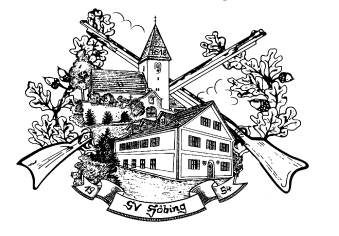 am Sonntag den 04.März 2018Für die Unterstützung unserer ERSTEN Mannschaft, des               SV Höbing, bedanken wir uns schon im voraus 10:30 	KpFSG Hilpoltstein I 	: 	BSG Bergrheinfeld I11:45 		SG Marktsteft I 	: 	SV Höbing I14:00 		SV Höbing I 	: 	BSG Bergrheinfeld I15:15	 	SG Marktsteft I 	:	 KpFSG Hilpoltstein I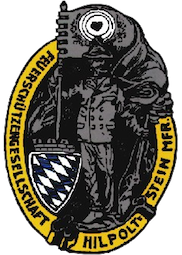 Wo:  Im Schützenhaus der KpFSG Hilpoltstein I		Am Kreuzwirtskeller 5 
		91161 Hilpoltstein